Harmony Senior Music Club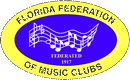 Please check one:								Year: 2022-23______ New Member______ Current MemberPlease type or print your information as you wish it to appear in the Roster:Dr/Mr/Mrs/Ms/Miss______________________________________________________________Mailing Address________________________________________________________________City______________________________________________  Zip Code___________________Home Phone_______________ Work Phone__________________ Cell___________________Email________________________________________ Website_________________________Area of town you want listed where you teach________________________________________Junior Club Name______________________________________________________________List the instruments/classes you want listed in the roster_______________________________________ Check here if you wish to be published in the membership directoryContribution Opportunities:			Land Scholarship donation				 ____________			Summer Music Camp Scholarship donation		____________			Membership Fee					$35.00_______			Grand Total						____________Please make checks payable to Harmony Senior Music Club and send with completed form to:  Susan Reed, 8611 Pebble Creek Lane, Jacksonville, FL 32256By signing below, I understand that I am required to provide a minimum of one full day of assistance for ANY event(s) in which I enter students including District Festival, Greater Jacksonville Piano Competition and State Convention.  I also understand that if for any reason I cannot fulfill this obligation I must provide a responsible substitute worker.  This is mandatory and allows for these events to run smoothly for all who participate.  Failure to comply with this rule will result in suspension of student participation in Federation events the following year.Signed______________________________ Date______________ Ck#___________